Primary purpose of the roleThe Manager Service Transition & Change is responsible for establishing and developing policies, processes and procedures to ensure any modification or transitions to the live operational environment, either new, modified, retired or retiring services, meets the agreed expectations of business, customers and users.Key accountabilitiesPlan and manage the assessment, analysis, development, documentation, implementation and integration of all service changes, evaluate risks to the integrity of the live operating environment and ensure effective control and treatment of the risk to the availability, performance, security and compliance of the business services.Plan and deploy transition and change release into supported live environment and review the effectiveness of change implementation and recommend improvements to organisational procedures governing change management.Define, document and agree the scope of service transition and change project plans to ensure operable, supportable and scalable service that meet business needs.Facilitate open communication and discussion between stakeholders, acting as a single point of contact by developing, maintaining and working to stakeholder engagement strategies and plans.Develop an awareness and understanding of practice areas to provide technical knowledge and advice on transition and change services to inform business decision making and ensure that transition and change service meets business benefits realisation and value objectives.Oversee the overall design and ongoing maintenance of all service transition and change processes to ensure that they align with tightly integrated interfaces to meet the overall transition needs of the business.Collaborate with geographically dispersed teams and provide support across locations and services.Key challengesDeveloping effective transitional arrangements and change management plans, when the outcome and impacts of transitions may be unknown.Gaining support for transitional activities where engagement may be of variable levels.Ensuring processes exist for the sustainability of service provision, often dealing with complex challenges in situations where resolutions must be quickly developed and implemented.Key relationshipsRole dimensionsDecision makingMakes decisions on complex and sensitive issues through the detailed analysis of alternative courses of action and their implications on achieving organisational objectives and strategies.Matters requiring a higher level of approval are referred to the Reporting Line Manager. Reporting linen/aDirect reportsn/aBudget/Expendituren/aCapabilities for the roleThe NSW public sector capability framework describes the capabilities (knowledge, skills and abilities) needed to perform a role. There are four main groups of capabilities: personal attributes, relationships, results and business enablers, with a fifth people management group of capabilities for roles with managerial responsibilities. These groups, combined with capabilities drawn from occupation-specific capability sets where relevant, work together to provide an understanding of the capabilities needed for the role.This role also utilises an occupation specific capability set which contains information from the Skills Framework for the Information Age (SFIA). The capability set is available at www.psc.nsw.gov.au/capabilityframework/ICTThe capabilities are separated into focus capabilities and complementary capabilities. Focus capabilitiesFocus capabilities are the capabilities considered the most important for effective performance of the role. These capabilities will be assessed at recruitment. The focus capabilities for this role are shown below with a brief explanation of what each capability covers and the indicators describing the types of behaviours expected at each level.Complementary capabilitiesComplementary capabilities are also identified from the Capability Framework and relevant occupation-specific capability sets. They are important to identifying performance required for the role and development opportunities. Note: capabilities listed as ‘not essential’ for this role are not relevant for recruitment purposes however may be relevant for future career development.Classification/Grade/BandClerk Grade 11/12ANZSCO CodeNAPCAT CodeNADate of ApprovalXXXXWho WhyInternalManagerReceive leadership, advice and support.Escalate issues, keep informed, advise and receive instructions.Contribute to the development of sustainable technology solutions.Work team and colleaguesResolve and provide solutions to issues.Provide consistent and quality technical and/or hardware services advice for business improvement and compliance with rules/standards.ExternalVendors/Service Providers and ConsultantsManage relationships to obtain maximum support for the transition of services.Provide and receive technical advice and support in transitional activities.FOCUS CAPABILITIESFOCUS CAPABILITIESFOCUS CAPABILITIESFOCUS CAPABILITIESCapability group/setsCapability nameBehavioural indicatorsLevel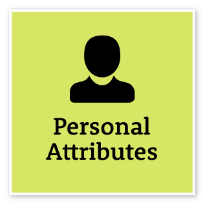 Manage Self	Show drive and motivation, an ability to self-reflect and a commitment to learningAct as a professional role model for colleagues, set high personal goals and take pride in their achievement	Actively seek, reflect and act on feedback on own performance	Translate negative feedback into an opportunity to improve	Take the initiative and act in a decisive way	Demonstrate a strong interest in new knowledge and emerging practices relevant to the organisation	Advanced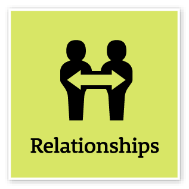 Communicate Effectively	Communicate clearly, actively listen to others, and respond with understanding and respectPresent with credibility, engage diverse audiences and test levels of understanding	Translate technical and complex information clearly and concisely for diverse audiences	Create opportunities for others to contribute to discussion and debate	Contribute to and promote information sharing across the organisation	Manage complex communications that involve understanding and responding to multiple and divergent viewpoints	Explore creative ways to engage diverse audiences and communicate information	Adjust style and approach to optimise outcomes	Write fluently and persuasively in plain English and in a range of styles and formatsAdvanced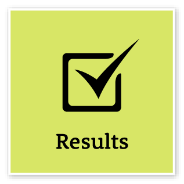 Deliver ResultsAchieve results through the efficient use of resources and a commitment to quality outcomesSeek and apply the expertise of key individuals to achieve organisational outcomes	Drive a culture of achievement and acknowledge input from others	Determine how outcomes will be measured and guide others on evaluation methods	Investigate and create opportunities to enhance the achievement of organisational objectives	Make sure others understand that on-time and on-budget results are required and how overall success is defined	Control business unit output to ensure government outcomes are achieved within budgets	Progress organisational priorities and ensure that resources are acquired and used effectivelyAdvancedPlan and Prioritise	Plan to achieve priority outcomes and respond flexibly to changing circumstancesUnderstand the links between the business unit, organisation and the whole-of-government agenda	Ensure business plan goals are clear and appropriate and include contingency provisions	Monitor the progress of initiatives and make necessary adjustments	Anticipate and assess the impact of changes, including government policy and economic conditions, on business plans and initiatives and respond appropriately	Consider the implications of a wide range of complex issues and shift business priorities when necessary	Undertake planning to help the organisation transition through change initiatives, and evaluate progress and outcomes to inform future planning	AdvancedThink and Solve Problems	Think, analyse and consider the broader context to develop practical solutionsUndertake objective, critical analysis to draw accurate conclusions that recognise and manage contextual issues	Work through issues, weigh up alternatives and identify the most effective solutions in collaboration with others	Take account of the wider business context when considering options to resolve issues	Explore a range of possibilities and creative alternatives to contribute to system, process and business improvements	Implement systems and processes that are underpinned by high-quality research and analysis	Look for opportunities to design innovative solutions to meet user needs and service demands	Evaluate the performance and effectiveness of services, policies and programs against clear criteriaAdvanced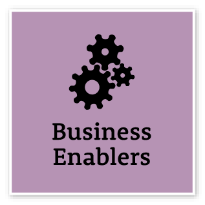 Technology	Understand and use available technologies to maximise efficiencies and effectivenessChampion the use of innovative technologies in the workplace	Actively manage risk to ensure compliance with cyber security and acceptable use of technology policies	Keep up to date with emerging technologies and technology trends to understand how their application can support business outcomes	Seek advice from appropriate subject-matter experts on using technologies to achieve business strategies and outcomes	Actively manage risk of breaches to appropriate records, information and knowledge management systems, protocols and policies	AdvancedProject Management	Understand and apply effective planning, coordination and control methodsPrepare and review project scope and business cases for projects with multiple interdependencies	Access key subject-matter experts’ knowledge to inform project plans and directions	Design and implement effective stakeholder engagement and communications strategies for all project stages	Monitor project completion and implement effective and rigorous project evaluation methodologies to inform future planning	Develop effective strategies to remedy variances from project plans and minimise impact	Manage transitions between project stages and ensure that changes are consistent with organisational goals	Participate in governance processes such as project steering groupsAdvancedOccupation specific focus capability setOccupation specific focus capability setOccupation specific focus capability setOccupation specific focus capability setCapability Set / SkillCategory and
Sub-CategoryLevel DescriptionsLevel and CodeChange management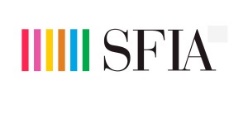 Delivery and operation	Service transitionDevelops implementation plans for complex requests for change. Evaluates risks to the integrity of service environment inherent in proposed implementations (including availability, performance, security and compliance of the business services impacted). Seeks authority for those activities, reviews the effectiveness of change implementation, suggests improvement to organisational procedures governing change management. Leads the assessment, analysis, development, documentation and implementation of changes based on requests for change.CHMGLevel 5Change implementation planning and managementChange and transformation	Business change managementCreates the business readiness plan, taking into consideration IT deployment, data migration, capability deployment (training and engagement activities) and any business activities required to integrate new digital processes or jobs into the "business as usual" environment. Determines the readiness levels of business users with regard to upcoming changes; uncovers readiness gaps and creates and implements action plans to close the gaps prior to going live. Assists the user community in the provision of transition support and change planning, and liaises with the project team. Monitors and reports progress on business readiness targets, business engagement activity, training design and deployment activities, key operational metrics and return to productivity measures. Defines the series and sequence of activities to bring stakeholders to the required level of commitment, prior to going live.CIPMLevel 5COMPLEMENTARY CAPABILITIESCOMPLEMENTARY CAPABILITIESCOMPLEMENTARY CAPABILITIESCOMPLEMENTARY CAPABILITIESCapability group/setsCapability nameDescriptionLevelDisplay Resilience and Courage	Be open and honest, prepared to express your views, and willing to accept and commit to changeAdeptAct with IntegrityBe ethical and professional, and uphold and promote the public sector valuesAdeptValue Diversity and InclusionDemonstrate inclusive behaviour and show respect for diverse backgrounds, experiences and perspectivesIntermediateCommit to Customer ServiceProvide customer-focused services in line with public sector and organisational objectivesIntermediateWork CollaborativelyCollaborate with others and value their contributionAdeptInfluence and NegotiateGain consensus and commitment from others, and resolve issues and conflictsAdeptDemonstrate AccountabilityBe proactive and responsible for own actions, and adhere to legislation, policy and guidelinesAdeptFinanceUnderstand and apply financial processes to achieve value for money and minimise financial riskIntermediate Procurement and Contract ManagementUnderstand and apply procurement processes to ensure effective purchasing and contract performanceAdeptOccupation specific complimentary capabilitiesOccupation specific complimentary capabilitiesOccupation specific complimentary capabilitiesOccupation specific complimentary capabilitiesCapability Set / SkillCategory and Sub-categoryDescriptionLevel and CodeLevel and CodeRelease and deployment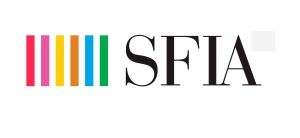 Delivery and operation	Service transitionThe management of the processes, systems and functions to package, build, test and deploy changes and updates (which are bounded as “releases”) into a live environment, establishing or continuing the specified service, to enable controlled and effective handover to operational management and the user community. The application of automation to improve the efficiency and quality of releases.RELMLevel 5RELMLevel 5Relationship managementRelationships and engagement	Stakeholder managementThe systematic identification, analysis, management, monitoring and improvement of stakeholder relationships in order to target and improve mutually beneficial outcomes. Gains commitment to action through consultation and consideration of impacts. Design the relationship management approach to be taken; including roles and responsibilities, governance, policies, processes, and tools, and support mechanisms. Creatively combines formal and informal communication channels in order to achieve the desired result.RLMTLevel 5RLMTLevel 5